          Основна школа „Јован Поповић“ 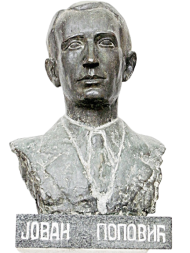              Николе Тесле 73,  21313 Сусек            Тел/ фах +381 212978026; +381 212978450:            osjovanpopovic@gmail.com               https://osjovanpopovicsusek.weebly.com/            Датум:22.08.2023.            Број:20/23-11/5РАСПОРЕД ЧАСОВА И ЗНАЧАЈНИХ ТЕРМИНА У    II-2   РАЗРЕДУ  У ШКОЛСКОЈ 2023-2024.ГОДИНИДОПУНСКА  НАСТАВА : Средом  6. часДОДАТНА НАСТАВА : ---ТЕРМИН ЗА ИНДИВИДУАЛНЕ РАЗГОВОРЕ С РОДИТЕЉИМА / ЗАКОНСКИМ ЗАСТУПНИЦИМА : Четвртком од 9 и 30 до 10 часова.Одељенски старешина : Милушка КоларПОНЕДЕЉАКУТОРАКСРЕДАЧЕТВРТАКПЕТАК1.Словачки језикМатематикаСловачки језикЕнглески језикВеронаука2.МатематикаСловачки језикМатематикаЕнглески језикСловачки језик3.Физичко и здравствено васпитањеЛиковна култураСвет око насМатематикаМатематика4.Свет око насЛиковна култураФизичкко и здравствено васпитањеСловачки језикФизичко и здравствено васпитање5.Дигитални светМузичка култураЧОССрпски као нематерњи6.Ваннаставне активностиСрпски као нематерњиДопунска настава7.